Pomoc psychologiczno – pedagogiczna, arteterapia. (Klaudia i Grzegorz)15.12.2020r. wtorekTemat: Anioł z papieru. Dekoracja świąteczna na choinkę. Film instruktażowy.Dzień dobry!Dzisiaj na zajęciach arteterapeutycznych proponuję Wam wykonanie ozdoby świątecznej na choinkę. Wejdźcie w poniższy link. Obejrzyjcie filmik a następnie spróbujcie wykonać aniołka! https://www.youtube.com/watch?v=4pk0goxMvsA  Aniołka z papieru - Jak zrobić świąteczne ozdoby z papieru. Dekoracje na Święta. Origami https://www.youtube.com/watch?v=Th5sYU2_ye8  Aniołek z papieru. 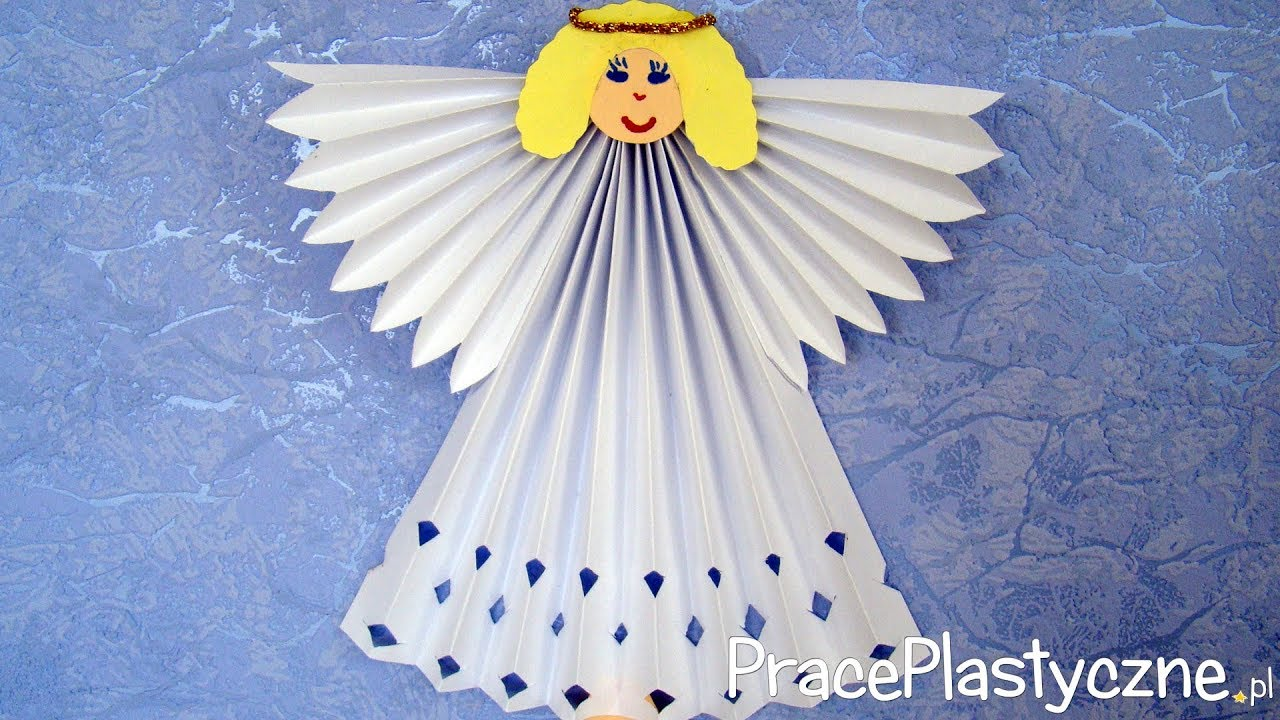 Dziękuję i pozdrawiam! 